د. عمَّــار ياسين منصور
حَقَيقَتَانِ لا تَقبَلُ بِهُمَا حَوَّاءُ
حقيقتانِ علميَّتانِ لنْ تقبلَ بهُما حوَّاءُ ما توالتِ الأيَّامُ وتلاحقتِ الحقوب. الأولى هيَ الأساسُ، هيَ الحقيقةُ الأمُّ. والثَّانيةُ هيَ اللَّاحقةُ، ابنةُ الأولى شرعاً ومنطقاً. لا يمكنُ للثَّانيةِ أنْ ترى نورَ الصَّباحِ ما لمْ تقشعْهُ الأولى. لذلكَ اعملِ الفكرَ في الأولى بادئاً. فإنْ هيَ اعترشتِ العقلَ منكَ، تسلَّلتِ الثَّانيةُ خلسةً فأنارتْ لكَ ديجوراً وأصحتْ فيكَ غفلةً طالتْ مُقاماً. وإنْ هيَ سقطتْ على أعتابِ البصرِ، اطرحِ الثَّانيةَ جانباً ولا تتكبَّدْ عناءَ المحاولةِ. فالأولى هيَ المُدخلاتُ، فلا تكونُ الثَّانيةُ مِنْ غيرِها وهيَ المُخرجاتُ.فأمَّا الأولى الصَّدمةُ فهيَ دورُ حوَّاءَ الأساسُ في تقريرِ جنسِ وليدِها. وأمَّا الثَّانيةُ العضالُ فهيَ في حوَّاءَ ذاتِها، وهنا مكمنُ القلقِ ومنبتُ الجدالِ الخلاف. وأمَّا أنا فقدْ حسمتُ أمري، وباتَ عندي جليَّاً لا لبسَ فيهِ اختلافُ الأرحامِ في قدرتِها على إنتاجِ الذُّكورِ أمِ الإناث. فهناكَ حوَّاءُ التي لا تُنجبُ إلَّا إناثاً، وإنْ هيَ إلى غيرِ ذلكَ سعتْ وأكثرتِ الحمولَ وراكمتْ عديدَ البُنيَّات. وهناكَ حوَّاءُ المحظيَّةُ التي لا تلدُ إلَّا ذكوراً ما أرادتْ إلى ذلك سبيلاً. وبينَ هذهِ وتلكَ، تزدحمُ الاحتمالاتُ وتتباينُ النِّسبُ بينَ منكوباتٍ يغلبُ في نسلِهنَّ الإناثُ، وأخرياتٍ محظيَّاتٍ يسودُ الذُّكورُ على نسلِهنَّ ويغلبُ.شخصيَّاً، كانَ لي شرفُ تَظهيرِ الأولى والدِّفاعِ عنها على كلِّ منبرٍ وفي كلِّ ميدان.. وما أزال. وأمَّا الثَّانيةُ فتجري ممجوجةً على لسانِ الخلقِ مِنْ عهدِ آدمَ رُبَّما. لكنَّها لمْ تجدْ مَنْ يُحقِّقُ في صدقِ مقالِها، ويتحرى علميَّةَ طرحِها وبنائِها. لكنِّي ها أنا ذا أتصدى، وإلى البراهينِ مؤكِّداتِ القولِ أسعى.
الحقيقةُ الأولى:منِ المسؤولُ عنْ تحديدِ جنسِ الجنين؟لا يتفاضلانِ فيها إذا ما أردناها تبسيطاً، وتفوقُهُ حوَّاءُ فضلاً إذا ما أردناها منطقاً وواقعاً. والرَّجلُ الذي طالما تباهى بفضلِهِ في تحديدِ جنسِ وليدِه، والذي كثيراً ما أدَّعى تفرُّدَهُ في هكذا تقريرٍ وفي هكذا مصيرٍ، عليهِ مِنَ الآنَ فصاعداً تقبُّلُ فكرةِ المشاركةِ والاعترافُ بمساهمةِ المرأةِ الجليلةِ في عمليَّةِ تخليقِ الهويَّةِ الجنسيَّةِ للوليدِ المُرتقب.  والمرأةُ التي اتُّهمتْ ظلماً وجهلاً بحياديَّتِها وبسلبيَّةِ دورِها، وقبلتْ بهِ عن طيبِ خاطرٍ منها حيناً وعن رغبةٍ وغايةٍ أحايينَ كثيرةً، يقعُ عليها عاتقُ تبنِّي الجديدِ الطَّارئِ وإنْ ثقُلتِ التَّبعاتُ وغلتِ الأثمانُ.تختزنُ المرأةُ في مبيضِيها نوعينِ مِنَ البويضاتِأقولُ، تُولدُ المرأةُ وهيَ تختزنُ في مبيضيها الـ Ovaries مزيجاً مِنْ بويضاتٍ مؤنَّثةٍ الـ Female Oocytes وبويضاتٍ مُذكَّرةٍ الـ Male Oocytes، وإنْ هيَ لمْ تعدِلْ فيما بينهُنَّ عديداً (سنرى تفصيلَهُ لاحقاً). تتشابهُ البويضاتُ غيرُ المُلقَّحاتِ بالصِّبغيِّ X، وهذا ما أشكلَ على السَّابقينَ فاتَّهموهُنَّ خطأً بأحاديَّةِ الجنسِ. واعتبرُوا جميعَ خزينِ المرأةِ مِنَ البويضاتِ غيرِ المُلقَّحاتِ إناثاً بالفطرة. وفي هذا جليلُ مُصابِ وأسٌّ لخطئ وخطيئة.مُتآلفاً ومُخرجاتِ بحثي أتابعُ واثقاً أكيداً. هذهِ البويضاتُ غيرُ المُلقَّحاتِ هُنَّ وإنْ تشابهنَ بالصِّبغي X شكلاً إلَّا أنَّهُنَّ اختلفْنَ بهِ أيضاً حجماً ووظيفةً. ففي بعضِهِنَّ، يكونُ الصِّبغيُّ X أكبرَ وزناً جزيئيَّاً ممَّا هوَ الحالُ في بعضِهِنَّ الآخر. البويضاتُ غيرُ المُلقَّحاتِ اللَّائي يملكنَ الصِّبغيَّ X الكبيرَ هُنَّ بويضاتٌ إناثٌ، وتكونُ الأخرياتُ حاملاتُ الصِّبغيِّ X الصَّغيرِ بويضاتٍ ذكوراً. وفي هذا يكمنُ الجديدُ المُحدَثُ فيما أدَّعيهِ، والذي أدافعُ عنهُ ما حييتُ. وفي هذا يكونُ الخلافُ جليلاً جليَّاً بينَ قيلي وبينَ مقالِهمْ، ويكونُ الفراقُ قاطعاً أبديَّاً بينَ فرضيَّتي ونظريَّتِهم.تُعطي البويضةُ غيرُ المُلقَّحةِ الأنثى جنيناً أنثى، إذا وفقط إذا، صادفَ وأُلقحتْ بنطفةٍ أنثى. وإنْ حدثَ وألقحتْ بنطفةٍ ذكرٍ، أُجهضَ مشروعُ الاجتماعِ وفشلتْ عمليَّةُ الإلقاح. بالمثلِ، إذا اجتمعتِ البويضةُ غيرُ المُلقَّحةِ المُذكَّرةُ بنُطفةٍ ذكرٍ تمَّ المشروعُ، وإلَّا كانَ الموتُ مصيرَ البيضةِ المُلقَّحةِ
الـ Ovum (شاهدِ التَّفصيلَ في الفيديو المُلحق      ). 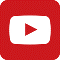 برهانُ القولِ كسائرِ الخلايا الجسميَّةِ للمرأةِ الـ Female Somatic Cells، تحتوي الخليَّةُ المولِّدةُ للبويضاتِ غيرِ المُلقَّحاتِ الـ Oogonium على 23 زوجاً صبغيَّاً الـ 23 Pairs of Chromosomes.
عادةً ما نهتمُّ فقط بالزَّوجِ الصِّبغيِّ الجنسيِّ الأنثويِّ الـ Female Sexual Chromosomes للدَّلالةِ على خلايا المرأةِ الجسميَّةِ على اختلافِ أنواعِها. وكثيراً ما يُشارُ اليهِ اختصاراً بالزَّوجِ الصِّبغيِّ XX، وهو تمثيلٌ أراهُ يفتقرُ إلى الدِّقَّةِ كما ويفتقرُ إلى الواقعيَّة.فقدْ ظهرَ لي بالبحثِ والتَّحليلِ اختلافُ الصِّبغيَّين X & X عن بعضِهما في الوزنِ الجزيئيِّ، كما اختلافُهما في الدَّورِ والوظيفةِ. فأحدُهُما يجبُ أنْ يكونَ أكبرَ وزناً جُزيئيَّاً مِنَ الثَّاني، فأشرتُ إليهِ بالصِّبغيِّ X العملاق الـ Giant Chromosome X. وأصبحَ مِنَ الضَّروريِّ إضافةُ رمزِ النَّجمةِ الـ (* (إلى الحرفِ (X) تمييزاً لهُ عنِ الثَّاني الصَّغير. فيكونُ رمزُ الـ X* هوَ التَّعبيرُ الأصدقُ عنِ الصِّبغيِّ X العملاق. وأمَّا الثَّاني فيبقى على حالِهِ صغيرَ الوزنِ الجزيئيِّ، ويبقى رمزُهُ X على حالِهِ دونَ تبديل. بذلك، يكونُ تمثيلُ المرأةِ بالصِّيغةِ XX* هوَ الأكثرُ انسجاماً مع واقعِ الحال ومُعطياتِ البحثِ. كما ظهرَ لي أنَّ الصِّبغيَّ X العملاقَ سيصبحُ لاحقاً جسيمَ بار الـ Barr Body. فكانَ لي أنِ اعتبرتُ الأوَّلَ صِّبغيَّاً جنسيَّاً أنثويَّاً الـ Female Sexual Chromosome. واعتبرتُ الثَّاني تكثيفاً لصورةِ الأوَّلِ حينَ تمامِ مشروعِ الأنثى وحين كمالِ تظهيرِ الصُّورة. هوَ اعتبارٌ مبنيٌّ على منطقِ الأمورِ وعلى سلسالِ الفكرِ والاستقراء، لا على هوىً منِّي وأمنيات. وأمَّا الصِّبغيُّ X الصَّغيرُ الذي بقيَ على حالهِ، فكانَ وديعةَ الخليَّةِ الأمِّ للإنسانِ الـ Mother Stem Cell إلى الأبناءِ والبُنيَّات. فهوَ بذلك صبغيٌّ حاملٌ لا أكثر، ولا يمكنُ أنْ يكونَ جنسيَّاً بحالٍ منَ الأحوال.
ملاحظةٌ هامَّةٌإنْ أنتَ أردتَ حقيقةَ جسيمِ بار كاملةً، وأردتَ الاستنارةَ بكليَّةِ المُكاشفةِ، فلنْ أبخلَ عليكَ تفصيلاً أمْ دقيقةً.
كلُّ ما يجبُ عليكَ هو قراءةُ المقالِ المُشارِ إليهِ أدناه، ومشاهدةِ الفيديو المرافق، ففيهما كاملُ الرِّوايةِ وتفصيلُ التَّفصيلِ:خُلقتِ المرأةُ من ضلع الرّجل، رائعةُ الإيحاء الفلسفيّ والمجازِ العلميّ  تتشكَّلُ البويضاتُ غيرُ المُلقَّحاتِ منَ الانقسامِ المُنصِّفِ الـ Meiosis للخليَّةِ المولِّدةِ للبويضاتِ.
إذْ تُعطي الخليَّةُ الأمُّ أربعَ خلايا بناتٍ، تحظى الواحدةُ على واحدٍ منَ الصِّبغيَّينِ X  أمْ X*.  وبذلك، تكونُ اثنتانِ منَ الخلايا البناتِ مُذكَّرتينِ لاحتوائهنَّ على الصِّبغيِّ X الصَّغير، وتكونُ الباقيتانِ مؤنَّثتينِ لاحتوائهِنَّ على الصِّبغيِّ X العملاق (1). تفصيلُ ذلكَ كلِّهِ وأكثرَ تجدوهُ مفصَّلاً حينَ الحديثِ عنِ الحقيقةِ الثَّانية ممَّا اقتضى الاختصارَ هنا والإطالةَ هناك.كذا هوَ الرَّجلُ، ينتجُ نوعينِ منَ النِّطافِ في كلِّ لحظةٍ، ينتجُ الرَّجلُ كمَّاً كبيراً منَ النِّطافِ الـ Sperms. نصفُ منتوجِهِ نطافٌ مذكَّرةٌ
الـ Male Sperms والنِّصفُ الآخرُ نطافٌ مؤنَّثةٌ الـ Female Sperms. هذا ما سبقَ وأكَّدَهُ البحثُ العلميُّ، وأجمعَ عليهِ السَّلفُ الأقدمون والخلفُ المُحدثون. وأنا بدوري أقِرُّ القولَ ذاتَهُ، ولا أخرجُ عن هذا الإجماع.تنقسمُ الخليَّةُ المولِّدةُ للنِّطافِ الـ Spermatogonium انقساماً منصِّفاً الـ Meiosis لتعطي أربعَ نطافٍ اثنتينِ مذكَّرتينِ الـ Male Sperm واثنتينِ مؤنَّثتينِ الـ Female Sperm. فالقسمةُ هنا عادلةٌ. وتكونُ النِّطافُ الأربعُ عاملةً، تنضمُّ إلى اخواتِها مَنتوجِ الخلايا المولِّدةِ للنِّطافِ الأخرى لتشكيلِ حشدِ النِّطافِ السَّاعي لتلقيحِ البويضةِ عندَ كلِّ جِماعٍ مُنتج.دورُ المرأةِ هو الأساسُ، ودورُ الرَّجلِ ثانويٌّعندَ الجماعِ، يقذفُ الرَّجلُ البويضةَ بعشراتِ الملايينِ منَ النِّطاف. نصفُ المقذوفِ منها ذكورٌ، ونصفُها الآخرُ إناثٌ. بينما تقتصدُ المرأةُ، فتطرحُ بويضةً واحدةً أمِ اثنيتنِ في كلِّ دورةٍ طمثيَّةٍ
الـ Menstrual Cycle. تكونُ البويضةُ ذاتَ هويَّةٍ جنسيَّةٍ مُحدَّدةٍ مُسبَّقاً. فهي إمَّا بويضةٌ أنثى،
أو هيَ بويضةٌ مُذكَّرةٌ. أيْ، هي تنبثقُ مِنْ جرابِها المبيضيِّ الـ Ovarian Follicle وهويتُها الجنسيَّةُ لازمتُها. لا تبديلَ في جنسِها ولا تغيير.وعليهِ، لا يمكنُ للنِّطافِ أنْ تُبدِّلَ الهويَّةَ الجنسيَّةَ للبويضةِ غيرِ المُلقَّحةِ الـ Oocyte، كما هيَ
لا تستطيعُ أنْ تُقرِّرَ جنسَ البيضةِ المُلقَّحةِ الـ Ovum. هيَ المفتاحُ لعمليَّةِ الخلقِ لا أكثرَ. وافقَ جنسُها جنسَ البويضةِ غيرِ المُلقَّحةِ أقلعَ مشروعُ الخلقِ، وإلَّا أُجهضَ المشروعُ في مهدِه. وسقطتِ البيضةُ المُلقَّحةُ لعدمِ تساوقِ البياناتِ الجينيَّةِ للمشتركَينِ مِنْ نطفةٍ وبويضة. ونكونُ بانتظارِ دورةٍ جديدةٍ وبويضةٍ غيرِ مُلقَّحةٍ جديدةٍ إذا ما أرادَ الزَّوجان إنجاباً.ومهما تكرَّرتِ المحاولاتُ، يبقى القانونُ سارياً واجبَ التَّنفيذِ أنِ القرارُ للمرأةِ وعلى الرَّجلِ الإقرار. فالبويضةُ غيرُ المُلقَّحةِ ذاتُ هويَّةٍ جنسيَّةٍ واضحةٍ، وعلى النِّطفةِ حملُ الإشارةِ الموافقةِ لها إنْ هيَ أرادتْ خلقاً قابلاً للحياة. فالسَّيَّارةُ لا تدورُ مِنْ غيرِ مفتاحٍ خاصٍّ بها، ولكنْ لا يمكنُ لمفتاحِها أنْ يُحيلَها طيَّارةً أمْ درَّاجة. فالآلةُ على ما خرجتْ عليهِ مِنْ مصنعِها، وما المفتاحُ إلَّا الأذنُ بالإقلاعِ. بهذا المعنى، تكونُ البويضةُ غيرُ المُلقَّحةِ هيَ القائدُ المُقرِّرُ لجنسِ الوليدِ العتيدِ. فهيَ وحيدةٌ في الميدانِ، والنِّطافُ كثيرُ. أنَّى تلفَّتتِ البويضةُ صادفتْ مِنْ هذهِ المُذكَّرةِ ومِنْ تلكَ المؤنَّثةِ العددَ الكبير. وفي هكذا مقامٍ، يصبحُ الوحيدُ وحيدُ الجنسِ هوَ البطلُ الأساسُ، ويقنعُ الكثيرُ ثنائيُّ الجنسِ بدورِ البطولةِ الثَّانويَّةِ. فهنا، الوفرةُ عديداً وجنساً للنِّطافِ لا تغلبُ الإفرادَ عدداً والتَّوحُّدَ جنساً للبويضةِ غيرِ المُلقَّحةِ.ملاحظةٌ هامَّةٌ

إنْ أنتَ أردتَ تفصيلَ التَّفصيلِ،
كلُّ ما يجبُ عليكَ هو قراءةُ المقالِ التَّالي ففيهِ كاملُ الرِّوايةِ وتفصيلُ الشُّروحِ:
المرأةُ تقرِّرُ جنسَ وليدها، والرَّجلُ يدَّعي!
لا شكَّ وأنَّكَ مُرتابٌ مِنْ قولي هذا، مُستاء. فالقولُ عليَّ هيِّنٌ يسيرٌ، والفهمُ ومِنْ ثمَّ القبولُ عليكَ شاقٌّ عسير. لا ضرارَ، فالأمرُ قدْ أخذَ منِّي ردحاً طويلاً قبلَ الوصولِ إلى مثلِ هكذا إقرار. فقريباً، كنتُ أقولُ مثلَ قولِهم، وكنتُ على مثلِ عومِهم أعومُ. فلطالما ناديتُ بحصريَّةِ الرَّجلِ في إقرارِ جنسِ وليدِه. وحديثاً، غيَّرتُ الرُّؤى لمَّا تبيَّنَ لي ضعفُ المقالِ وعجزُهُ عن تفسيرِ كثيرِ الظَّواهرِ الحقائق. وقدْ عمَّقَ الهوَّةَ بينَ قناعاتي وفرضيَّاتِهم بحثيَ المُعمَّقُ في أصلِ نشوءِ الإنسانِ مِنْ ذكرٍ وأنثى. وخاصَّةً، بعدَ التَّحقُّقِ مِنْ هويَّةِ جسيمِ بار الـ Barr Body، وبعدَ إدراكي سرَّ نشأتِهِ والوظيفةِ.
الحقيقةُ الثَّانيةُ:لطالما جرتْ على لسانِ الخلقِ، فعملُوا بمقتضى حُكمِها واثقين. ولطالما اتَّخذَها الرِّجالُ ذريعةً، فأكثرُوا منَ الزِّيجاتِ غانمينَ آملين. فهذهِ لا تُنجبُ إلَّا بُنيَّاتٍ، والذَّكرُ ركيزةُ جاهٍ وضمانةُ نجاةٍ مِنْ غدرِ أيَّامٍ ودَولةِ سِنين. وتلكَ رحمٌ تجودُ بصبيةٍ ذكور. هي قدْ خُبِرتْ مِنْ زيجةٍ خلتْ، ولا نراها تُبدِلُ كريمَ عادةٍ قالُوها جادِّينَ وفاكهين. فتحزنُ امرأةٌ بما وُصِمتْ، وتبتهجُ أخرى بما اكتسبتْ. والحالُ كما وصفتُ لكمْ على حرفٍ، وأنا إذْ أنقلُ القولَ هنا فلأنَّي أصبحتُ لهُ أيضاً مِنَ القائلين.فمنذُ أنْ وقعتُ على حقيقةِ خزينِ المرأةِ مِنَ البُويضاتِ غيرِ المُلقَّحاتِ الـ Oocytes، وأنَّ مبيضَيها
الـ Two Ovaries يُعطيانِ البُويضاتِ الإناثَ الـ Female Oocytes كما ويُعطيانِ البُويضاتِ الذُّكورَ الـ Male Oocytes، بدأتُ البحثَ جادَّاً في الإمكانِ العلميِّ لهكذا شائعةٍ وكذا قيل. فالحقيقةُ الأولى أنا واجدُها وحارسُها، وأمَّا العلمُ فقدْ سبقَ وفصَّلَ في علمِ الخليَّةِ وتكاثُرِها. فلا يبقى إلَّا أنْ نجمعَ هذهِ بتلك، ولا ننسى مِنْ وسيعِ الخيالِ نصيباً، فعسانا نصلُ إلى نهاياتٍ أكيدةٍ وإنْ كُنَّ أحياناً مُرَّاتِ المذاقِ مَمْجوجات.في الاختلافِ يكمنُ البرهانُتتطابقُ عمليَّةُ إنتاجِ البُويضاتِ غيرِ المُلقَّحاتِ عندَ المرأةِ وتلكَ التي للنِّطافِ عندَ الذُّكور، وتختلفانِ فقط في النِّهاياتِ. فمن خليَّةٍ مولِّدةٍ للبُويضاتِ الـ Oogonium تكونُ بدايةُ الأولى، ومع خليَّةٍ مولِّدةٍ للنِّطافِ الـ Spermatogonium تبدأُ الثَّانية. وفي الحالتينِ، تنقسمُ الخليَّةُ المولِّدةُ انقساماً مُنصِّفاً
الـ Meiosis. فتُعطي الواحدةُ أربعَ خلايا بَنَات الـ 4 Daughter Cells؛ نميُّزُ فيهنَّ خليَّتينِ إناثاً الـ Female Cells، واثنتينِ ذكوراً الـ Male Cells.عندَ المرأةِ، تحتكرُ الخليَّتانِ الإناثُ الصِّبغيَّ X الكبير. ويبقى للمُذكَّرتينِ الصِّبغيُّ X الصَّغير.
وعندَ الرَّجل، تكونُ اثنتانِ إناثاً لاحتوائهما على الصِّبغيِّ X، واثنتانِ ذكوراً يميِّزُهما الصِّبغيُّ Y. وفي هذا يكونُ الاتِّفاقُ تامَّاً بينَ عمليَّتي إنتاجِ البُويضاتِ الـ Oocytogenesis في مبيضَي المرأةِ وإنتاجِ النِّطافِ الـ Spermatogenesis في الخصيتَينِ عندَ الرَّجل. لكنْ بعدَها، يكونُ الفراقُ واقعاً، والاختلافُ جوهريَّاً.فعندَ الرَّجلِ، تسودُ قسمةُ العدلِ في إنتاجِ النِّطاف بينَ مذكَّرةٍ ومؤنَّثة. إذْ تستمرُّ الخلايا البَنَاتُ الأربعُ وتمارسْنَ عملَهُنَّ اللَّائي فُطرنَ عليهِ أزلاً. هُنَّ أربعُ نِطافٍ عاملاتٌ؛ اثنتانِ مُذكَّرتانِ واثنتانِ مؤنَّثتان. الحياةُ كما الوظيفةُ هيَ هبةٌ للجميعِ، لا تمايُزَ في ذلك أمِ انتخاب. وما سرى على خليَّةٍ مولِّدةٍ للنِّطافِ واحدةٍ، يسري على جميعِ النَّظائرِ مِنَ الخلايا المُشابهةِ لها في الوظيفة.هو فعلٌ يتَّصفُ بالدَّيمومةِ، يستمرُّ منذُ زمنِ البلوغِ حتَّى زمنِ المنيَّةِ. يختلفُ النَّشاطُ، لكنَّهُ متى بدأ فإنَّهُ لا يغيبُ أبداً. وهنا، تبقى شريعةُ العدلِ هيَ الحاكمةُ. فجميعُ الخلايا البَنَاتِ ستصبحُ جنوداً نطافاً، نصفهُنَّ إناثٌ ونصفهُنَّ الآخرُ ذكور.  فالمسيرُ إلى تلقيحِ البُويضةِ هو فعلُ جُلجُلةٍ، دونَهُ أهوالٌ وجهودٌ تُبذلُ وسباق. هو فعلُ انتخابٍ يستنفرُ طاقاتِ الجميعِ، والأقوى هو مَنْ يفوزُ ويغنمُ.بالمقابلِ عندَ المرأةِ، قانونُ العشوائيَّةِ هوَ مَنْ يحكمُ إنتاجَ البُويضاتِ غيرِ المُلقَّحات. فتموتُ ثلاثٌ وتبقى واحدةٌ. تشكِّلُ الخلايا البَنَاتُ الثَّلاثُ النَّافقاتُ الأجسامَ القطبيَّةَ الـ Polar Bodies، وتنفردُ الرَّابعةُ لتُعطيَ البُويضةَ غيرَ المُلقَّحةِ الـ Oocyte. لكنْ كيفَ يكونُ ذلك؟ مَنْ هيَ الباقيةُ؟ ومَنْ هُنَّ النَّافقاتُ؟ هنا نبحثُ، وهنا نسعى جاهدينَ لتفسيرِ أحجيَّةِ القولِ موضوعِ الحقيقةِ الثَّانيةِ.هوَ القانونُ الإلهيُّ الحاكمُ لفطرةِ الخليَّةِ مَنْ يُقرِّرُ في هذا المقامِ، وهو مَنْ يحكمُ ها هنا. وأمَّا مخلوقاتُ اللهِ النَّاطقون فنسبُوها جهلاً منهم وغطرسةً إلى قانونِ الصِّدفةِ والعشوائيَّةِ. فقالُوا جازمينَ،
أنِ العشوائيَّةُ هيَ مَنْ تختارُ تلكَ الفائزةَ، وهيَ مَنْ تحكمُ على الباقياتِ الثَّلاثِ بالموتِ وظيفيَّاً.
وعليهِ، يكونُ نصيبُ المرأةِ مِنَ البُويضاتِ الذَّكورِ ومِنَ البُويضاتِ الإناثِ عطيَّةَ العشوائيَّةِ وقانونِ الصِّدفةِ لا غير.فقدْ تختارُ الصِّدفةُ خليَّةً بِنْتاً أنثى لدورِ البُويضةِ، والثَّلاثَ الباقياتِ لدورِ الأجسامِ القطبيَّة. كما ويمكنُ لها أنْ تصطفيَ الخليَّةَ البِنْتَ الذَّكرَ لدورِ البطولةِ، والباقياتِ الثَّلاثَ للأدوارٍ الثَّانويَّة. فالعشوائيَّةُ هيَ الحاكمةُ هنا، فكيفَ لنا أنْ نقرَّ عيناً بخياراتِها. والعشوائيَّةُ ذاتُها، قدْ تُفضِّلُ في مقامٍ الإناثَ، وتميلُ كلَّ الميلِ إلى الخلايا الذُّكورِ في مقامٍ آخر. لذلك، يختلفُ نصيبُ المرأةِ مِنَ البُويضاتِ غيرِ المُلقَّحاتِ الإناثِ وتلكَ الذُّكورِ تبعاً لمزاجيَّةِ الصِّدفةِ والعشوائيَّة.بالنَّتيجةِ وأيَّاً كانَ جنسُها، تنضمُّ البُويضةُ غيرُ المُلقَّحةِ إلى أخواتِها منتوجِ الخلايا المولِّدةِ للبُويضاتِ الأخرى، فتشكِّلُ جميعاً مخزونَ المرأةِ مِنْ هذهِ البُويضات. هو خزينٌ ثابتٌ لا زيادةَ فيه.
تبصرُ الأنثى النُّورَ، وهي تكتنزُ في مبيضَيها كاملَ الخزينِ مِنَ البُويضاتِ غيرِ المُلقَّحات. هوَ خزينٌ يُقدَّرُ بمئتينِ وخمسينَ ألفَ بويضةٍ غيرِ مُلقَّحةٍ، قدْ تزيدُ قليلاً وقدْ تنقصُ أحياناً. لكنَّ العددَ مسقوفٌ، لا يتعدَّى نصفَ مليونِ بويضةٍ في حالٍ مِنَ الأحوال. وفي محدوديَّةِ العددِ يتخفَّى شطرٌ مِنْ جوابِ الأحجيَّةِ.فمع محدوديَّةِ العددِ، تتجبَّرُ العشوائيَّةُ وتوثِقُ حكمَها. فقدْ تختارُ العشوائيَّةُ التَّنكيلَ بامرأةٍ، فلا تمنحَها إلَّا البُويضاتِ غيرَ المُلقَّحاتِ الإناث. وقدْ تأنسُ بالجودِ والكرمِ، فتمنحُ أخرى خزيناً صرفاً
مِنْ بويضاتٍ ذكور. ولا أنفي عنها العدلَ أحياناً، فتنعمُ عندَها الكثيراتُ بخزينٍ مزيجٍ مُتكافئٍ
مِنَ الجنسين معاً.أخيراً أقولُ، يغلبُ على العشوائيَّةِ صفةُ العدلِ، فلا تَعدمُ جلُّ النِّساءِ نصيباً مِنْ كلا الجنسين. يصحُّ أنْ تختلفَ النِّسبُ، فتغلبُ الإناثُ أحياناً وقدْ تتفوَّقُ الذُّكورُ في أحيانٍ أخرى. وقدْ تتباينُ النِّسبُ كثيراً جدَّاً، فيغلبُ الذُّكورُ في نسلِ بعضِهنَّ، وتربو نسبُ الإناثِ في ذُريَّةِ أخريات. وقدْ يبلغُ التَّطرُّفُ مداهُ الأقصى، فتُحرمُ نساءٌ مِنْ جنسِ الذُّكورِ نسلاً، بينما تنعمُ أخرياتٌ حصراً بأطفالٍ ذُكور...............................................................................................................لا تجري الأمورُ على هذا النَّحو تماماً. فثلاثةٌ من الخلايا البنات ستصبحُ أجساماً قطبيَّةً الـ Polar Bodies، وواحدةٌ فقط ستكونُ بويضةً غيرَ مُلقَّحةٍ الـ Oocyte. وتحريَّاً للتَّبسيطِ هنا، أجَّلتُ الحديثَ عن ذلكَ إلى حين الحديثِ عن الحقيقةِ الثَّانية. في سياقاتٍ أخرى، أنصحُ بقراءةِ المقالاتِ التَّالية:27/11/2020تصنيعُ إبهام اليد باستخدام الإصبع الثَّانيةِ للقدم 
Thumb Reconstruction Using Microvascular Second Toe to Thumb Transferأذيَّاتُ العصبونِ المُحرِّكِ العلويِّ، الفيزيولوجيا المرضيَّةُ للأعراضِ والعلاماتِ السَّريريَّةِ
Upper Motor Neuron Injuries, Pathophysiology of Symptomatologyفي الأذيَّاتِ الرَّضِّيَّةِ للنُّخاعِ الشَّوكيِّ، خبايا الكيسِ السُّحائيِّ.. كثيرُها طيِّعٌ وقليلُها عصيٌّ على الإصلاحِ الجراحيِّ Surgical Treatments of Traumatic Injuries of the Spineمقاربةُ العصبِ الوركيِّ جراحيَّاً في النَّاحيةِ الإليويَّة..  المدخلُ عبرَ أليافِ العضلةِ الإليويَّةِ العظمى مقابلَ المدخلِ التَّقليديِّ Trans- Gluteal Approach of Sciatic Nerve vs. The Traditional Approachesالنقل العصبيّ، بين مفهوم قاصر وجديد حاضر
The Neural Conduction.. Personal View vs. International Viewفي النقل العصبي، موجاتُ الضَّغطِ العاملة Action Pressure Wavesفي النقل العصبي، كموناتُ العمل Action Potentialsوظيفةُ كموناتِ العمل والتيَّاراتِ الكهربائيَّةِ العاملةفي النقل العصبي، التيَّاراتُ الكهربائية العاملة Action Electrical Currents الأطوارُ الثَّلاثةُ للنقل العصبيِّالمستقبلات الحسيّة، عبقريّة الخلق وجمال المخلوقالنقل في المشابك العصبيّة The Neural Conduction in the Synapsesعقدة رانفييه، ضابطة الإيقاع The Node of Ranvier, The Equalizerوظائفُ عقدةِ رانفيه The Functions of Node of Ranvierوظائفُ عقدةِ رانفيه، الوظيفةُ الأولى في ضبطِ معايير الموجةِ العاملةِوظائفُ عقدةِ رانفيه، الوظيفةُ الثَّانية في ضبطِ مسار الموجةِ العاملةِوظائفُ عقدةِ رانفيه، الوظيفةُ الثَّالثةُ في توليدِ كموناتِ العملفي فقه الأعصاب، الألم أولاً The Pain is Firstفي فقه الأعصاب، الشكل.. الضرورة The Philosophy of Formتخطيط الأعصاب الكهربائي، بين الحقيقي والموهومالصدمة النخاعيّة (مفهوم جديد) The Spinal Shock (Innovated Conception)أذيّات النخاع الشوكيّ، الأعراض والعلامات السريريّة، بحثٌ في آليات الحدوث The Spinal Injury, The Symptomatologyالرّمع Clonusاشتدادُ المنعكس الشوكي Hyperactive Hyperreflexiaاتِّساعُ باحةِ المنعكس الشوكي الاشتدادي Extended Reflex Sectorالاستجابة ثنائية الجانب للمنعكس الشوكي الاشتدادي Bilateral Responsesالاستجابةُ الحركيَّةُ العديدة للمنعكس الشوكي Multiple Motor Responsesالتنكّس الفاليري، يهاجم المحاور العصبيّة الحركيّة للعصب المحيطي.. ويعفّ عن محاوره الحسّيّة
Wallerian Degeneration, Attacks the Motor Axons of Injured Nerve and Conserves its Sensory Axonsالتَّنكُّسُ الفاليري، رؤيةٌ جديدةٌ Wallerian Degeneration (Innovated View)التَّجدُّدُ العصبيُّ، رؤيةٌ جديدةٌ Neural Regeneration (Innovated View)المنعكساتُ الشوكيَّةُ، المفاهيمُ القديمة Spinal Reflexes, Ancient Conceptionsالمنعكساتُ الشَّوكيَّةُ، تحديثُ المفاهيم Spinal Reflexes, Innovated Conceptionخُلقتِ المرأةُ من ضلع الرّجل، رائعةُ الإيحاء الفلسفيّ والمجازِ العلميّالمرأةُ تقرِّرُ جنسَ وليدها، والرّجل يدّعي!الرُّوحُ والنَّفسُ.. عَطيَّةُ خالقٍ وصَنيعةُ مخلوقٍخلقُ السَّماواتِ والأرضِ أكبرُ من خلقِ النَّاس.. في المرامي والدَلالاتتُفَّاحة آدم وضِلعُ آدمَ، وجهان لصورةِ الإنسان. حــــــــــوَّاءُ.. هذهسفينةُ نوح، طوق نجاة لا معراجَ خلاصالمصباح الكهربائي، بين التَّجريدِ والتَّنفيذ رحلة ألفِ عامهكذا تكلّم ابراهيمُ الخليل فقهُ الحضاراتِ، بين قوَّةِ الفكرِ وفكرِ القوَّةِالعِدَّةُ وعِلَّةُ الاختلاف بين مُطلَّقةٍ وأرملةٍ ذواتَي عفافتعدُّدُ الزَّوجاتِ وملكُ اليمين.. المنسوخُ الآجلُالثَّقبُ الأسودُ، وفرضيَّةُ النَّجمِ السَّاقطِجُسيمُ بار، مفتاحُ أحجيَّةِ الخلقِ صبيٌّ أم بنتٌ، الأمُّ تُقرِّرُ!القدمُ الهابطة، حالةٌ سريريَّةٌخلقُ حوَّاءَ من ضلعِ آدمَ، حقيقةٌ أم أسطورةٌ؟شللُ الضَّفيرةِ العضديَّةِ الولاديُّ Obstetrical Brachial Plexus Palsyالأذيَّاتُ الرَّضَّيَّةُ للأعصابِ المحيطيَّةِ (1) التَّشريحُ الوصفيُّ والوظيفيُّالأذيَّاتُ الرَّضَّيَّةُ للأعصابِ المحيطيَّةِ (2) تقييمُ الأذيَّةِ العصبيَّةِالأذيَّاتُ الرَّضَّيَّةُ للأعصابِ المحيطيَّةِ (3) التَّدبيرُ والإصلاحُ الجراحيُّالأذيَّاتُ الرَّضَّيَّةُ للأعصابِ المحيطيَّةِ (4) تصنيفُ الأذيَّةِ العصبيَّةِقوسُ العضلةِ الكابَّةِ المُدوَّرةِ Pronator Teres Muscle Arcadeشبيهُ رباطِ Struthers... Struthers- like Ligamentعمليَّاتُ النَّقلِ الوتريِّ في تدبير شللِ العصبِ الكعبريِّ Tendon Transfers for Radial Palsyمن يُقرِّرُ جنسَ الوليد (مُختصرٌ)ثالوثُ الذَّكاءِ.. زادُ مسافرٍ! الذَّكاءُ الفطريُّ، الإنسانيُّ، والاصطناعيُّ.. بحثٌ في الصِّفاتِ والمآلاتِالمعادلاتُ الصِّفريَّةُ.. الحداثةُ، مالها وما عليهامتلازمة العصب بين العظام الخلفي Posterior Interosseous Nerve Syndrome المُنعكسِ الشَّوكيُّ، فيزيولوجيا جديدةٌ Spinal Reflex, Innovated Physiology المُنعكسِ الشَّوكيُّ الاشتداديُّ، في الفيزيولوجيا المرضيَّة Hyperreflex, Innovated Pathophysiology المُنعكسِ الشَّوكيُّ الاشتداديُّ (1)، الفيزيولوجيا المرضيَّة لقوَّةِ المنعكس Hyperreflexia, Pathophysiology of Hyperactive Hyperreflex المُنعكسِ الشَّوكيُّ الاشتداديُّ (2)، الفيزيولوجيا المرضيَّة للاستجابةِ ثنائيَّةِ الجانبِ للمنعكس Hyperreflexia, Pathophysiology of Bilateral- Response Hyperreflexالمُنعكسُ الشَّوكيُّ الاشتداديُّ (3)، الفيزيولوجيا المرضيَّةُ لاتِّساعِ ساحةِ العمل Extended Hyperreflex, Pathophysiologyالمُنعكسُ الشَّوكيُّ الاشتداديُّ (4)، الفيزيولوجيا المرضيَّةُ للمنعكسِ عديدِ الإستجابةِ الحركيَّةِ Hyperreflexia, Pathophysiology of Multi-Response hyperreflexالرَّمع (1)، الفرضيَّةُ الأولى في الفيزيولوجيا المرضيَّةِالرَّمع (2)، الفرضيَّةُ الثَّانية في الفيزيولوجيا المرضيَّةِخلقُ آدمَ وخلقُ حوَّاءَ، ومن ضلعِه كانت حوَّاءُ Adam & Eve, Adam's Ribجسيمُ بار، الشَّاهدُ والبصيرةُ Barr Body, The Witnessجدليَّةُ المعنى واللَّامعنىالتَّدبيرُ الجراحيُّ لليدِ المخلبيَّة Surgical Treatment of Claw Hand (Brand Operation)الانقسامُ الخلويُّ المُتساوي الـ Mitosisالمادَّةُ الصِّبغيَّة، الصِّبغيُّ، الجسمُ الصِّبغيُّ الـ Chromatin, Chromatid, Chromosomeالمُتمِّماتُ الغذائيَّةُ الـ Nutritional Supplements، هل هي حقَّاً مفيدةٌ لأجسامنا؟الانقسام الخلويُّ المُنصِّف الـ Meiosisفيتامين د Vitamin D، ضمانةُ الشَّبابِ الدَّائمفيتامين ب6 Vitamin B6، قليلُهُ مفيدٌ.. وكثيرُهُ ضارٌّ جدَّاًوَالمهنةُ.. شهيدٌ، من قصصِ البطولةِ والفداءالثَّقبُ الأسودُ والنَّجمُ الَّذي هوىخلقُ السَّماواتِ والأرضِ، فرضيَّةُ الكونِ السَّديميِّ المُتَّصلِالجواري الكُنَّسُ الـ Circulating Sweepersعندما ينفصِمُ المجتمعُ.. لمن تتجمَّلين هيفاءُ؟التَّصنيعُ الذَّاتي لمفصلِ المرفقِ Elbow Auto- Arthroplastyالطُّوفانُ الأخيرُ، طوفانُ بلا سفينةِكَشْفُ المَستُورِ.. مَعَ الاسمِ تَكونُ البِدَايةُ، فتَكونُ الهَويَّةُ خَاتِمةَ الحِكايةِمُجتمعُ الإنسان! أهوَ اجتماعُ فطرة، أمِ اجتماعُ ضرورة، أم اِجتماعُ مصلحةٍ؟عظمُ الصَّخرةِ الهوائيُّ Pneumatic Petrousخلعٌ ولاديٌّ ثُنائيُّ الجانبِ للعصبِ الزَّنديِّ Congenital Bilateral Ulnar Nerve Dislocationحقيقتان لا تقبلُ بهُنَّ حوَّاءُإنتاجُ البُويضاتِ غيرِ المُلقَّحات الـ Oocytogenesisإنتاجُ النِّطافِ الـ Spermatogenesisأمُّ البنات، حقيقةٌ هيَ أمْ هيَ محضُ تُرَّهات؟!أمُّ البنين! حقيقةٌ لطالما ظَننتُها من هفواتِ الأوَّلينغّلّبةُ البنات، حوَّاءُ هذهِ تلِدُ كثيرَ بناتٍ وقليلَ بنينغَلَبَةُ البنين، حوَّاءُ هذهِ تلِدُ كثيرَ بنينَ وقليلَ بناتولا أنفي عنها العدلَ أحياناً! حوَّاءُ هذه يكافئُ عديدُ بنيها عديدَ بُنيَّاتِهاالمغنيزيوم بانٍ للعظامِ! يدعمُ وظيفةَ الكالسيوم، ولا يطيقُ مشاركتَهلآدمَ فعلُ التَّمكين، ولحوَّاءَ حفظُ التَّكوين!هَذَيانُ المفاهيم (1): هَذَيانُ الاقتصادالمغنيزيوم (2)، معلوماتٌ لا غنى عنهامُعالجةُ تناذرِ العضلةِ الكمثريَّةِ بحقنِ الكورتيزون (مقاربةٌ شخصيَّةٌ)
Piriformis Muscle Injection (Personal Approach)مُعالجةُ تناذرِ العضلةِ الكمثريَّةِ بحقنِ الكورتيزون (مقاربةٌ شخصيَّةٌ)( عرضٌ موسَّعٌ)
Piriformis Muscle Injection (Personal Approach)فيروسُ كورونا المُستجدُّ.. من بعدِ السُّلوكِ، عينُهُ على الصِّفاتِهَذَيانُ المفاهيم (2): هَذَيانُ اللَّيلِ والنَّهاركادَتِ المَرأةُ أنْ تَلِدَ أخاهَا، قولٌ صَحيحٌ لكنْ بنكهَةٍ عَربيَّةمتلازمةُ التَّعبِ المزمن Fibromyalgiaطفلُ الأنبوبِ، ليسَ أفضلَ المُمكنِالحُروبُ العبثيَّةُ.. عَذابٌ دائمٌ أمْ اِمتحانٌ مُستدامٌ؟العَقلُ القيَّاسُ وَالعَقلُ المُجرِّدُ.. في القِياسِ قصُورٌ، وَفي التَّجريدِ وصُولٌالذِّئبُ المُنفردُ، حينَ يُصبحُ التَّوحُّدُ مَفازةً لا محضَ قَرارٍ!علاجُ الإصبع القافزة الـ Trigger Finger بحقنِ الكورتيزون موضعيَّاًوحشُ فرانكنشتاين الجديدُ.. القديمُ نكبَ الأرضَ وما يزالُ، وأمَّا الجديدُ فمنكوبُهُ أنتَ أساساً أيُّها الإنسان!اليدُ المخلبيَّةُ، الإصلاحُ الجراحيُّ (عمليَّةُ براند) Claw Hand (Brand Operation)سعاةُ بريدٍ حقيقيُّون.. لا هواةُ ترحالٍ وهجرةٍ فيروسُ كورُونَا المُستَجِدُّ (كوفيد -19): منْ بَعدِ السُّلوكِ، عَينُهُ عَلى الصِّفاتِعلامة هوفمان Hoffman Signالأُسْطورَةُ الحَقِيقَةُ الهَرِمَةُ.. شمشونُ الحكايةُ، وسيزيفُ الإنسانُالتَّنكُّسُ الفاليري التَّالي للأذيَّةِ العصبيَّةِ، وعمليَّةُ التَّجدُّدِ العصبيِّالتَّصلُّبُ اللُّويحيُّ المُتعدِّدُ: العلاقةُ السَّببيَّةُ، بين التَّيَّارِ الغلفانيِّ والتَّصلُّبِ اللُّويحيِّ المُتعدِّد؟الورمُ الوعائيُّ في الكبدِ: الاستئصالُ الجراحيُّ الإسعافيُّ لورمٍ وعائيٍّ كبديٍّ عرطلٍ بسببِ نزفٍ داخلَ كتلةِ الورممُتلازمةُ العضلةِ الكابَّةِ المدوَّرة Pronator Teres Muscle Syndromeأذيَّاتُ ذيلِ الفرسِ الرَّضِّيَّةُ، مقاربةٌ جراحيَّةٌ جديدةٌ
Traumatic Injuries of Cauda Equina, New Surgical Approach الشَّللُ الرُّباعيُّ.. موجباتُ وأهدافُ العلاجِ الجراحيِّ.. التَّطوُّراتُ التَّاليةُ للجراحة- مقارنةٌ سريريَّةٌ وشعاعيَّةٌتضاعفُ اليدِ والزِّندِ Ulnar Dimelia or Mirror Handمُتلازمةُ نفقِ الرِّسغِ تنهي التزامَها بقطعٍ تامٍّ للعصبِ المتوسِّطورمُ شوان في العصبِ الظَّنبوبيِّ الـ Tibial Nerve Schwannomaورمُ شوان أمامَ العجُز    Presacral Schwannomaميلانوما جلديَّةٌ خبيثةٌ Malignant Melanomaضمورُ إليةِ اليدِ بالجهتين، غيابٌ خلقيٌّ معزولٌ ثنائيُّ الجانب Congenital Thenar Hypoplasiaمُتلازمةُ الرَّأسِ الطَّويلِ للعضلةِ ذاتِ الرَّأسين الفخذيَّةِ The Syndrome of the Long Head of Biceps Femorisمرضيَّاتُ الوترِ البعيدِ للعضلةِ ثنائيَّةِ الرُّؤوسِ العضديَّةِ Pathologies of Distal Tendon of Biceps Brachii Muscleحثلٌ ودِّيٌّ انعكاسيٌّ Algodystrophy Syndrome تميَّزَ بظهورِ حلقةٍ جلديَّةٍ خانقةٍ عندَ الحدودِ القريبةِ للوذمةِ الجلديَّةِتصنيعُ الفكِّ السُّفليِّ باستخدامِ الشَّريحةِ الشَّظويَّةِ الحُرَّةMandible Reconstruction Using Free Fibula Flapانسدادُ الشَّريانِ الكعبريِّ الحادِّ غيرِ الرَّضِّيِّ (داءُ بيرغر)إصابةٌ سِلِّيَّةٌ معزولةٌ في العقدِ اللَّمفيَّةِ الإبطيَّةِ Isolated Axillary Tuberculous Lymphadenitisالشَّريحةُ الشَّظويَّةُ المُوعَّاةُ في تعويضِ الضَّياعاتِ العظميَّةِ المُختلطةِ بذاتِ العظمِ والنَّقيِّ 
Free Fibula Flap for Bone Lost Complicated with Recalcitrant Osteomyelitis الشَّريحةُ الحُرَّةُ جانبُ الكتفِ في تعويضِ ضَياعٍ جلديٍّ هامٍّ في السَّاعدِالأذيَّاتُ الرَّضيَّةُ للضَّفيرةِ العضديَّةِ Injuries of Brachial Plexus أذيَّةُ أوتارِ الكفَّةِ المُدوِّرةِ Rotator Cuff Injuryكيسةُ القناةِ الجامعةِ Choledochal Cystآفاتُ الثَّدي ما حولَ سنِّ اليأسِ.. نحوَ مُقاربةٍ أكثرَ حزماً Peri- Menopause Breast Problemsتقييمُ آفاتِ الثَّدي الشَّائعةِ Evaluation of Breast Problemsآفاتُ الثَّدي ما حولَ سنِّ اليأسِ.. نحوَ مُقاربةٍ أكثرَ حسماً Peri- Menopause Breast Problemsتدبيرُ آلامِ الكتفِ: الحقنُ تحتَ الأخرمِ Subacromial Injectionمجمعُ البحرينِ.. برزخٌ ما بينَ حَياتينما بعدَ الموتِ.. وما قبلَ النَّارِ الكُبرَى أمْ رَوضَاتِ الجِنَانِ؟تدبيرُ التهابِ اللُّفافةِ الأخمصيَّةِ المُزمنِ بحقنُ الكورتيزون Plantar Fasciitis, Cortisone Injectionحقن الكيسةِ المصليَّةِ الصَّدريَّةِ- لوحِ الكتفِ بالكورتيزون 
Scapulo-Thoracic Bursitis, Cortisone Injectionفيتامين ب 12.. مُختصرٌ مُفيدٌ Vitamin B12الورمُ العظميُّ العظمانيُّ (العظمومُ العظمانيُّ) Osteoid Osteoma(1) قصرُ أمشاطِ اليدِ: Brachymetacarpia قصرٌ ثنائيُّ الجانبِ ومتناظرٌ للأصابعِ الثلاثةِ الزِّنديَّةِ(2) قصرُ أمشاطِ اليدِ: Brachymetacarpia قصرٌ ثنائيُّ الجانبِ ومتناظرٌ للأصابعِ الثلاثةِ الزِّنديَّةِالكتفُ المُتجمِّدة، حقنُ الكورتيزون داخلَ مفصلِ الكتف Frozen Shoulder, Intraarticular Cortisone Injectionمرفق التنس، حقن الكورتيزون Tennis Elbow, Cortisone injectionألمُ المفصلِ العجزيِّ الحرقفيّ: حقنُ الكورتيزون Sacro-Iliac Joint Pain, Cortisone Injectionاستئصالُ الكيسةِ المعصميَّةِ، السَّهلُ المُمتَنِعِ Ganglion Cyst Removal (Ganglionectomy)قوسُ العضلةِ قابضة الأصابع السّطحيّة (FDS Arc) التَّشريحُ الجراحيُّ للعصبِ المُتوسِّطِ في السَّاعدِ Median Nerve Surgical Anatomyما قولُ العلمِ في اختلافِ العدَّةِ ما بينَ المُطلَّقةِ والأرملة؟عمليَّةُ النَّقلِ الوتريِّ لاستعادةِ حركةِ الكتفِ Tendon Transfer to Restore Shoulder Movementبفضلكِ آدمُ! استمرَّ هذا الإنسانُ.. تمكَّنَ.. تكيَّفَ.. وكانَ عروقاً متباينةًالمِبيضانِ في رِكنٍ مَكينٍ.. والخِصيتانِ في كِيسٍ مَهينٍ
بحثٌ في الأسبابِ.. بحثٌ في وظيفةِ الشَّكلِتدبيرُ آلامِ الرَّقبةِ (1) استعادةُ الانحناءِ الرَّقبيِّ الطَّبيعيِّ (القعسُ الرَّقبيُّ) Neck Pain Treatment
Restoring Cervical Lordosisنقلُ قِطعةٍ منَ العضلةِ الرَّشيقةِ لاستعادةِ الابتسامةِ بعدَ شلل الوجهِ Segmental Gracilis Muscle Transfer for Smileأذيَّةُ الأعصابِ المحيطيَّةِ: معلوماتٌ لا غنى عنها لكلِّ العاملينَ عليها peripheral nerves injurieتدرُّنُ الفقراتِ.. خراجُ بوت Spine TB.. Pott's Diseaseالأطوارُ الثَّلاثةُ للنَّقلِ العصبيِّ.. رؤيةٌ جديدةٌأرجوزةُ الأزَلِقالَ الإمامُ.. كمْ هوَ جميلٌ فيكمُ الصَّمتُ يا بشرُصِناعةُ اللَّاوَعِيأَزمةُ مُثقَّفٍ.. أَضاعَ الهويَّةَ تحتَ مَركومٍ من مَقروءٍ ومَسموعٍ